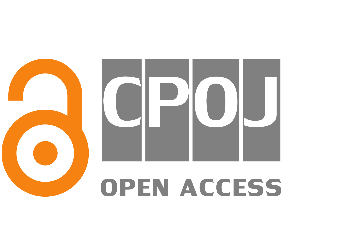 Paper Title: Review Round:Please evaluate the manuscript based on the following scale and assign the score for each item:(1) Unacceptable(2) Weak (3) Acceptable(4) Very good(5) ExcellentWhat is your recommendation?We really appreciate if you could provide detailed comments and make suggestions (if needed) to our authors to improve quality, and clarity of their research work.Additional comments for the author(s): Thank you.CPOJ Editorial Office: cpoj@online-publication.com1Is the submission original?  YesNo2Does the Abstract give an adequate picture of the manuscript overall?YesNo3Are the Keywords appropriately chosen?YesNo4Is the statistical method appropriate?YesNo5Are the Conclusions accurate and supported by the content?YesNo6Are the References properly cited throughout the manuscript?YesNoManuscript title reflects the content and purpose of the research.12345The manuscript is well organized, and clearly written.12345 The manuscript is easy to read and free from grammatical or spelling errors.  12345 Author(s) clearly stated the problem(s) being explored in the research study and clarified previous findings in the literature.12345 Author(s) describe a connection between the problem(s) to an identified (practical) need in the field.12345 The research design is appropriate for solving the problem(s) stated in the introduction section.12345 Presented tables, and figures are original and comprehensible with informative and appropriate captions.12345 Do the tables, graphs and figures accurately reflect the text they support/illustrate?12345 In the Discussion section, authors supported their findings with intelligible explanations.12345 Please give an overall score to the Abstract.12345 Please give an overall score to the Introduction section.12345 Please give an overall score to the Methodology section.12345 Please give an overall score to the Result section.12345Please give an overall score to the Discussion section.12345Please give an overall score to the manuscript.123451234Publish as isConditionally accept with minor revisionsThe article should be thoroughly changed (major revision)Reject